Oral Presentation Rubric						Name: ________________________TIME:OVERALL MARK:     CATEGORY 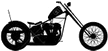 CRITERIALEVEL 4MasteredLEVEL 3LearnedLEVEL 2LearningLEVEL 1StrugglingKNOWLEDGE & UNDERSTANDINGClarity & Coherence (UNDERSTANDING OF CONTENT)UNDERSTAND MEANING/IMPORTANCEForming opinionsGenerating ideasAppropriate structure / style for the topic & audienceTHINKING / DESIGNAppropriate Language(PLANNING SKILLS)CREATIVE / CRITICAL THINKINGFull range of vocabularyInformative / engaging / persuasive contentResearch: Gather / Interpret Info. / Form conclusionsTIME LIMIT MET? (3-5 min)COMMUNICATIONVocal SkillsNon-verbal cues(GIVING MEANING)EXPRESS MEANINGBody LanguageFacial Expression, GesturesEYE CONTACTPoiseVOICE: VOLUME, Pace, Pitch, Tone, Vocal effectsPronunciationAPPLICATIONMetacognitionInterconnected Skills(CONNECT SKILLS IN NEW SITUATIONS)MAKE CONNECTIONS TO OTHER SITUATIONSQ & A ResponsesMemorization / Cue Cards?Reading about it helps you discuss itIdentify ways to improvePreparednessAbility to present to the class